Tennis worksheet

Name: 

 

1.      What are some ways tennis can be played?

a.      Singles

b.      Doubles

c.       Mixed gender

d.      All of the above

 

2.      In tennis “love” means

a.      Both teams are tied at 40

b.      I just won but I still want to be friends

c.       The same as 15

d.      Zero 

 

3.      The server gets two attempts to complete a good serve.

a.      True

b.      False

 
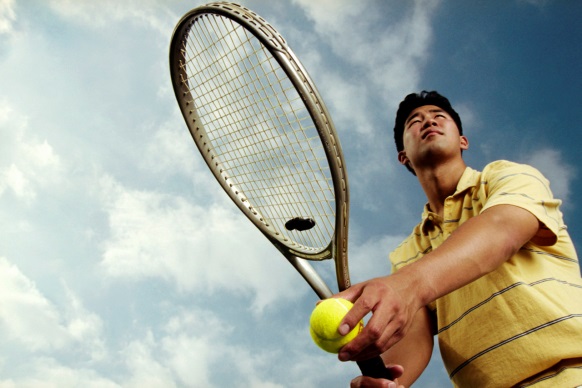 4.      The service box is the area on the court that ________________

a.      The person serving must stand in

b.      The ball must land in to be a playable serve

c.       The person returning the serve must be standing in before a server can serve

d.      Is marked by a big X

 

5.      Correct score keeping order is

a.      45, 35, 20, 10

b.      Love, 15, 30, 40

c.       15, 30, 45, love

d.      15, 30, 40, love